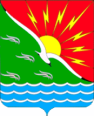 АДМИНИСТРАЦИЯМУНИЦИПАЛЬНОГО ОБРАЗОВАНИЯЭНЕРГЕТИКСКИЙ ПОССОВЕТ НОВООРСКОГО РАЙОНА ОРЕНБУРГСКОЙ ОБЛАСТИП О С Т А Н О В Л Е Н И Е01.12.2022                                     п. Энергетик                                       № 108 - ПО назначении публичных слушаний по проекту решения Совета депутатовмуниципального образования Энергетикский поссовет Новоорского района Оренбургской области «О проекте бюджета муниципального образования Энергетикский поссовет Новоорского района Оренбургской области на 2023 год и плановый период 2024-2025годовВ соответствии с Бюджетным кодексом Российской Федерации, руководствуясь Федеральным законом от 06.10.2003 № 131-Ф3 «Об общих принципах организации местного самоуправления в Российской Федерации, Положением о бюджетном процессе в муниципальном образовании Энергетикский поссовет Новоорского района Оренбургской области, утвержденным решением Совета депутатов муниципального образования Энергетикский поссовет от 04.10.2021 № 50, Положением о публичных слушаниях на территории муниципального образования Энергетикский поссовет Новоорского района Оренбургской области, утвержденным решением Совета депутатов муниципального образования Энергетикский поссовет от 27.02.2013 № 146,  на основании статьи 14 Устава муниципального образования Энергетикский поссовет Новоорского района Оренбургской области, П О С Т А Н О В Л Я Ю:1. Опубликовать проект решения Совета депутатов муниципального образования Энергетикский поссовет Новоорского района Оренбургской области «О проекте бюджета муниципального образования Энергетикский поссовет Новоорского района Оренбургской области на 2023 год и плановый период 2024-2025 годов» в печатном средстве массовой информации муниципального образования Энергетикский поссовет Новоорского района Оренбургской области «Правовой бюллетень муниципального образования Энергетикский поссовет» не позднее 02 декабря 2022 года.2.Назначить публичные слушания по проекту решения «О проекте бюджета муниципального образования Энергетикский поссовет Новоорского района Оренбургской области на 2023 год и плановый период 2024-2025 годов» на 16 декабря 2022 года на 11.00 часов 00 минут, которые состоятся по адресу: Оренбургская область, Новоорский район, поселок Энергетик, 72, кабинет заместителя главы администрации муниципального образования Энергетикский поссовет.3.В публичных слушаниях по проекту решения «О проекте бюджета муниципального образования Энергетикский поссовет Новоорского района Оренбургской области на 2023 год и плановый период 2024-2025 годов » могут принимать участие граждане Российской Федерации, зарегистрированные на территории муниципального образования Энергетикский поссовет Новоорского района Оренбургской области, представители предприятий, учреждений и организаций всех форм собственности, расположенных на территории муниципального образования, представители общественных объединений, политических партий.4.Предложения и замечания граждан по проекту решения «О проекте бюджета муниципального образования Энергетикский поссовет Новоорского района Оренбургской области на 2023  год и плановый период 2024-2025 годов » принимаются с 05 декабря 2022 года по 15 декабря 2022 года включительно в письменном виде в рабочие дни с 09.00 часов до 13.00 часов и с 14.00 часов до 17.00 часов по адресу: 462803, Оренбургская область, Новоорский район, поселок Энергетик, 72, приемная администрации муниципального образования Энергетикский поссовет 5. Данное постановление вступает в силу после его обнародования.6. Контроль за исполнением данного постановления возложить на заместителя главы муниципального образования.Исполняющий полномочия Главымуниципального образования                                                                      В. И. Клюев